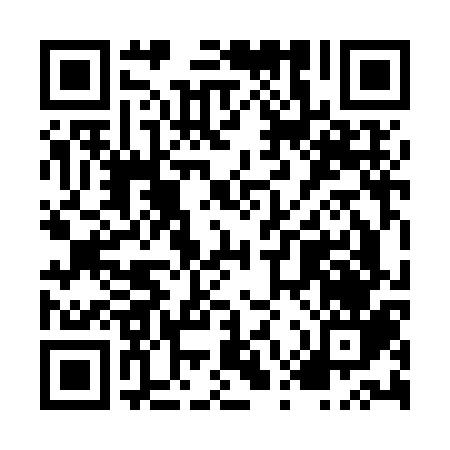 Ramadan times for Limache, ChileMon 11 Mar 2024 - Wed 10 Apr 2024High Latitude Method: NonePrayer Calculation Method: Muslim World LeagueAsar Calculation Method: ShafiPrayer times provided by https://www.salahtimes.comDateDayFajrSuhurSunriseDhuhrAsrIftarMaghribIsha11Mon6:196:197:421:555:268:078:079:2612Tue6:196:197:431:555:258:068:069:2413Wed6:206:207:441:545:258:058:059:2314Thu6:216:217:441:545:248:038:039:2115Fri6:226:227:451:545:238:028:029:2016Sat6:236:237:461:535:228:018:019:1817Sun6:246:247:461:535:227:597:599:1718Mon6:256:257:471:535:217:587:589:1619Tue6:256:257:481:535:207:577:579:1420Wed6:266:267:491:525:197:557:559:1321Thu6:276:277:491:525:187:547:549:1222Fri6:286:287:501:525:187:537:539:1023Sat6:296:297:511:515:177:517:519:0924Sun6:296:297:521:515:167:507:509:0725Mon6:306:307:521:515:157:497:499:0626Tue6:316:317:531:505:147:477:479:0527Wed6:326:327:541:505:137:467:469:0328Thu6:326:327:541:505:127:457:459:0229Fri6:336:337:551:505:117:437:439:0130Sat6:346:347:561:495:117:427:428:5931Sun6:356:357:571:495:107:417:418:581Mon6:356:357:571:495:097:407:408:572Tue6:366:367:581:485:087:387:388:553Wed6:376:377:591:485:077:377:378:544Thu6:376:377:591:485:067:367:368:535Fri6:386:388:001:485:057:347:348:526Sat6:396:398:011:475:047:337:338:507Sun5:395:397:0212:474:036:326:327:498Mon5:405:407:0212:474:026:316:317:489Tue5:415:417:0312:464:016:296:297:4710Wed5:415:417:0412:464:016:286:287:46